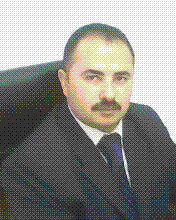 General InformationGeneral InformationGender: Male                                Religion:MuslimNationality: EgyptianDate of Birth: 03/07/1978E-mail: atefkr@mwri.gov.eg: atef_mwri@hotmail.comPermanent Address:Shalakan-El- Kanater EL-Khairia -kalyobiya - EgyptTelephone.No: Office: + (202) 3544 9453:Fax:    + (202) 35449449: Mobile:+ (020100)1649817 	Technical Qualifications: -Technical Qualifications: -Qualifications2015 …. Study for (PhD) about “ Economic and Environmental Study on Reuse of Treated Sewage water in Sustainable Forestry Cultivation in Egypt ” from  Faculty of Agricultural, Ain Shams University, Egypt2014Master's Degree. (M.Sc)about “ Economic Evaluation for Some Agricultural Drainage Projects in the Old Lands” Faculty of Agricultural, Ain Shams University, Egypt,20142008Agricultural Sciences (B.Sc) from "Faculty of Agricultural, Ain Shams University, Egypt," (Depart.) Agricultural Projects Management Technology “Irrigation& Drainage… etc.”(Grade) very good : Graduation year: 2008Languages&ComputerSkills :-Languages&ComputerSkills :-LanguagesEnglish: Spoken: Fair: Written: FairArabic: Mother tongueComputerSkills: Received a certificate of (ICDL) International Computer Driving License.: Information Technology (IT) : Experience in use of Microsoft Office.: AutoCAD Program: Statistics Programs ( SPSS & Eviews& …etc )EmploymentEmploymentSince 2008  till now:  Agri. Engineer in Minister’s Technical Office Ministry of Water Resources and Irrigation (MWRI)  Training Courses:March 2015Advanced Statistical Analysis (Central Agency for Public Mobilization and Statistics) (capmas)March 2014Principles and tools of Statistical Analysis in the field of Economic Science Program using SPSS.( Faculty of Agricultural, Ain Shams University, Egypt,2014) January 2014Develop the skills of middle management (Regional Centre for Training and Water Studies October 6)March 2013International Workshop- cum- Training Programme on “Water Resource Management for Sustainable Development”, National Institute of Rural Development (NIRD , Hyderabad, India, 14-28 March 2013)June 2011Received a certificate of English Program Intermediate   March 2010 Water quality and methods of display data by(Regional Centre for Training and Water Studies October 6)September 2008Training for Receive a certificate of (ICDL) International Computer Driving License . (The Ministry of Administrative Development , Egypt)CONFERENCE AND WORKSHOPS:CONFERENCE AND WORKSHOPS:March 2013International Workshop- cum- Training Programme on “Water Resource Management for Sustainable Development”, National Institute of Rural Development (NIRD), Hyderabad, India, 14-28 March 2013June 2011Egyptian Dialogue on National Planning For Treated Wastewater Reuse, Cairo, (MWRI, CEDARE, EUWI, .. )July2010Symposium on the role of applied research in solving the problem of Irrigation rice - rice dry slides in a manner, Cairo,  (Water Management Research Institute)  in (MWRI)ASSOCIATIONS AND ORGANIZATIONS:ASSOCIATIONS AND ORGANIZATIONS:2015Member of the Egyptian Association of Agricultural Economists2015Member of the Egyptian Society for Statisticians